A Trastevere un mix di arte,
scienza e giocoIl giardinaggio è un’arte, una scienza, un gioco: è questo l’approccio delle lezioni a cura del Festival del Verde e del Paesaggio con esperti vivaisti, giardinieri professionisti, architetti del paesaggio e docenti di altissimo livello.Un incantevole giardino segreto ai piedi del Gianicolo, nel cuore di Roma, per chi desidera imparare o approfondire tutto sulle piante, sui giardini e non solo.Obiettivo dei corsi è dare una formazione completa con attenzione sia alla parte teorica che pratica: sarà infatti possibile piantare e veder crescere un vero orto, un giardino, allestire un terrazzo o un balcone, conoscere i segreti di singole varietà botaniche, studiare con importanti garden designers.Nel corso dell’anno sono inoltre previsti percorsi didattici con visite a giardini e vivai, incontri, presentazioni di lavori e pubblicazioni con i maggiori esponenti del paesaggismo e vivaismo italiani ed internazionali.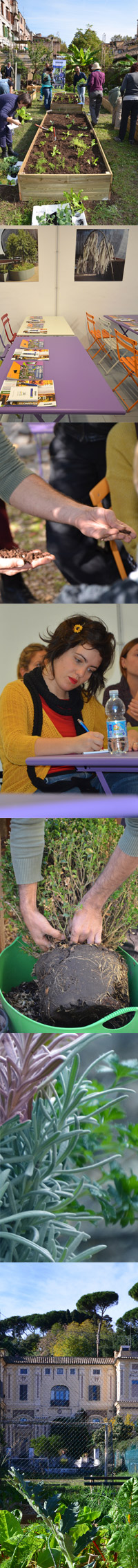 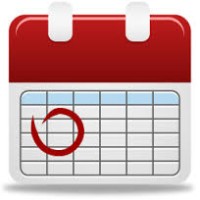 